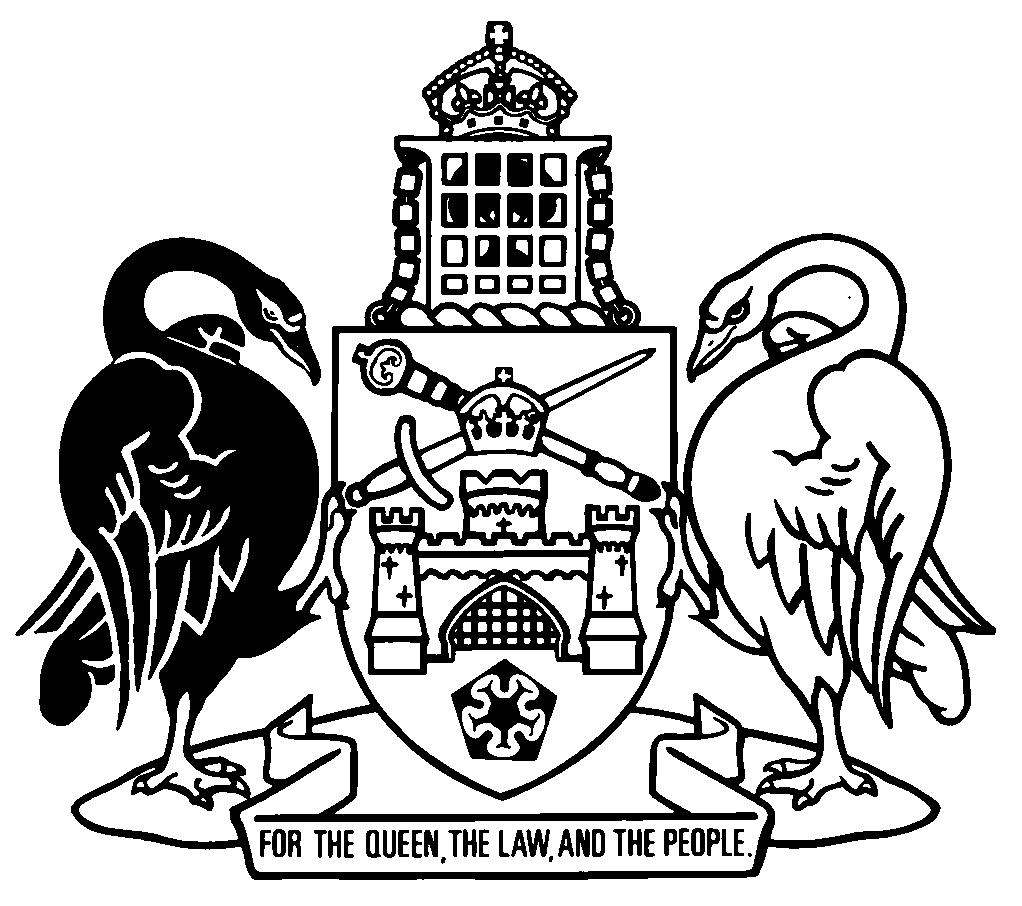 Australian Capital TerritoryEvidence (Miscellaneous Provisions) Regulation 2009    SL2009-23made under theEvidence (Miscellaneous Provisions) Act 1991Republication No 2Effective:  4 May 2016 – 4 December 2018Republication date: 4 May 2016Last amendment made by A2015-40About this republicationThe republished lawThis is a republication of the Evidence (Miscellaneous Provisions) Regulation 2009, made under the Evidence (Miscellaneous Provisions) Act 1991 (including any amendment made under the Legislation Act 2001, part 11.3 (Editorial changes)) as in force on 4 May 2016.  It also includes any commencement, amendment, repeal or expiry affecting this republished law to 4 May 2016.  The legislation history and amendment history of the republished law are set out in endnotes 3 and 4. Kinds of republicationsThe Parliamentary Counsel’s Office prepares 2 kinds of republications of ACT laws (see the ACT legislation register at www.legislation.act.gov.au):authorised republications to which the Legislation Act 2001 appliesunauthorised republications.The status of this republication appears on the bottom of each page.Editorial changesThe Legislation Act 2001, part 11.3 authorises the Parliamentary Counsel to make editorial amendments and other changes of a formal nature when preparing a law for republication.  Editorial changes do not change the effect of the law, but have effect as if they had been made by an Act commencing on the republication date (see Legislation Act 2001, s 115 and s 117).  The changes are made if the Parliamentary Counsel considers they are desirable to bring the law into line, or more closely into line, with current legislative drafting practice.  This republication does not include amendments made under part 11.3 (see endnote 1).Uncommenced provisions and amendmentsIf a provision of the republished law has not commenced, the symbol  U  appears immediately before the provision heading.  Any uncommenced amendments that affect this republished law are accessible on the ACT legislation register (www.legislation.act.gov.au). For more information, see the home page for this law on the register.ModificationsIf a provision of the republished law is affected by a current modification, the symbol  M  appears immediately before the provision heading.  The text of the modifying provision appears in the endnotes.  For the legal status of modifications, see the Legislation Act 2001, section 95.PenaltiesAt the republication date, the value of a penalty unit for an offence against this law is $150 for an individual and $750 for a corporation (see Legislation Act 2001, s 133).Australian Capital TerritoryEvidence (Miscellaneous Provisions) Regulation 2009made under theEvidence (Miscellaneous Provisions) Act 1991Contents	Page	1	Name of regulation	2	3	Notes	2	4	Prescribed person—Act, s 40E (1) and (3)	2	5	Responsible person—Act, s 40G (4) (b)	3Endnotes	4	1	About the endnotes	4	2	Abbreviation key	4	3	Legislation history	5	4	Amendment history	5	5	Earlier republications	6Australian Capital TerritoryEvidence (Miscellaneous Provisions) Regulation 2009     made under theEvidence (Miscellaneous Provisions) Act 19911	Name of regulationThis regulation is the Evidence (Miscellaneous Provisions) Regulation 2009.3	NotesA note included in this regulation is explanatory and is not part of this regulation.Note	See the Legislation Act, s 127 (1), (4) and (5) for the legal status of notes.4	Prescribed person—Act, s 40E (1) and (3)	(1)	For the Act, section 40E (1) and (3), a prescribed person is a police officer who has completed training in the making of audiovisual recordings of witnesses answering questions in relation to the investigation of sexual or violent offences.	(2)	The training mentioned in subsection (1) may be completed—	(a)	in the ACT or elsewhere; and	(b)	before or after the commencement of this section.	(3)	In this section:police officer includes a person who is a member of the police force of a State or another Territory if—	(a)	provisions of the law of that State or Territory correspond (or substantially correspond) to the , division 4.2.2A (Sexual and violent offence proceedings—audiovisual recording of police interview admissible as evidence); and	(b)	the person is trained in the taking of evidence under those provisions.Note	Police officer—see the Legislation Act, dictionary, pt 1.5	Responsible person—Act, s 40G (4) (b)For the Act, section 40G (4) (b), a prescribed position is the Superintendent of Prosecution and Judicial Support.Endnotes1	About the endnotesAmending and modifying laws are annotated in the legislation history and the amendment history.  Current modifications are not included in the republished law but are set out in the endnotes.Not all editorial amendments made under the Legislation Act 2001, part 11.3 are annotated in the amendment history.  Full details of any amendments can be obtained from the Parliamentary Counsel’s Office.Uncommenced amending laws are not included in the republished law.  The details of these laws are underlined in the legislation history.  Uncommenced expiries are underlined in the legislation history and amendment history.If all the provisions of the law have been renumbered, a table of renumbered provisions gives details of previous and current numbering.  The endnotes also include a table of earlier republications.2	Abbreviation key3	Legislation historyEvidence (Miscellaneous Provisions) Regulation 2009 SL2009-23notified LR 28 May 2009s 1, s 2 commenced 28 May 2009 (LA s 75 (1))remainder commenced 30 May 2009 (s 2 and see Sexual and Violent Offences Legislation Amendment Act 2008 A2008-41, s 2 and CN2009-3)as amended byCrimes (Domestic and Family Violence) Legislation Amendment Act 2015 A2015-40 sch 1 pt 1.9notified LR 4 November 2015s 1, s 2 commenced 4 November 2015 (LA s 75 (1))sch 1 pt 1.9 commenced 4 May 2016 (s 2 (2))4	Amendment historyCommencements 2	om LA s 89 (4)Prescribed person—Act, s 40E (1) and (3)s 4	am A2015-40 amdt 1.155	Earlier republicationsSome earlier republications were not numbered. The number in column 1 refers to the publication order.  Since 12 September 2001 every authorised republication has been published in electronic pdf format on the ACT legislation register.  A selection of authorised republications have also been published in printed format. These republications are marked with an asterisk (*) in column 1.  Electronic and printed versions of an authorised republication are identical. ©  Australian Capital Territory 2016A = ActNI = Notifiable instrumentAF = Approved formo = orderam = amendedom = omitted/repealedamdt = amendmentord = ordinanceAR = Assembly resolutionorig = originalch = chapterpar = paragraph/subparagraphCN = Commencement noticepres = presentdef = definitionprev = previousDI = Disallowable instrument(prev...) = previouslydict = dictionarypt = partdisallowed = disallowed by the Legislative r = rule/subruleAssemblyreloc = relocateddiv = divisionrenum = renumberedexp = expires/expiredR[X] = Republication NoGaz = gazetteRI = reissuehdg = headings = section/subsectionIA = Interpretation Act 1967sch = scheduleins = inserted/addedsdiv = subdivisionLA = Legislation Act 2001SL = Subordinate lawLR = legislation registersub = substitutedLRA = Legislation (Republication) Act 1996underlining = whole or part not commencedmod = modified/modificationor to be expiredRepublication No and dateEffectiveLast amendment made byRepublication forR1
30 May 200930 May 2009–
3 May 2016not amendednew regulation